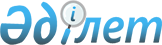 Талдықорған қаласының ауылдық округтерінің 2018-2020 жылдарға арналған бюджеттері туралыАлматы облысы Талдықорған қалалық мәслихатының 2017 жылғы 21 желтоқсандағы № 149 шешімі. Алматы облысы Әділет департаментінде 2018 жылы 3 қаңтарда № 4470 болып тіркелді.
      2008 жылғы 4 желтоқсандағы Қазақстан Республикасы Бюджет Кодексінің 9-1-бабының 2-тармағына, "Қазақстан Республикасындағы жергілікті мемлекеттік басқару және өзін-өзі басқару туралы" 2001 жылдың 23 қаңтардағы Қазақстан Республикасының Заңының 6-бабының 1-тармағының 1) тармақшасына сәйкес, Талдықорған қалалық мәслихаты ШЕШІМ ҚАБЫЛДАДЫ:
      1. 2018-2020 жылдарға арналған Еркін ауылдық округінің бюджеті тиісінше осы шешімнің 1, 2 және 3-қосымшаларына сәйкес, оның ішінде 2018 жылға келесі көлемдерде бекітілсін:
      1) кірістер 124033 мың теңге, оның ішінде:
      салықтық түсімдер 22716 мың теңге;
      салықтық емес түсімдер 549 мың теңге;
      трансферттер түсімі 100768 мың теңге, оның ішінде:
      ағымдағы нысаналы трансферттер 37406 мың теңге;
      субвенциялар 63362 мың теңге; 
      2) шығындар 124033 мың теңге;
      3) таза бюджеттік кредиттеу 0 теңге, оның ішінде:
      бюджеттік кредиттер 0 теңге;
      бюджеттік кредиттерді өтеу 0 теңге; 
      4) қаржы активтерімен операциялар бойынша сальдо 0 теңге; 
      5) бюджет тапшылығы (профициті) (-) 0 теңге; 
      6) бюджет тапшылығын қаржыландыру (профицитін пайдалану) 0 теңге.
      Ескерту. 1 тармақ жаңа редакцияда – Алматы облысы Талдықорған қалалық мәслихатының 22.11.2018 № 228 шешімімен (01.01.2018 бастап қолданысқа енгізіледі).


      2. 2018-2020 жылдарға арналған Өтенай ауылдық округінің бюджеті тиісінше осы шешімнің 4, 5 және 6-қосымшаларына сәйкес, оның ішінде 2018 жылға келесі көлемдерде бекітілсін:
      1) кірістер 100695 мың теңге, оның ішінде:
      салықтық түсімдер 15084 мың теңге;
      салықтық емес түсімдер 4167 мың теңге;
      трансферттердің түсімдері 81444 мың теңге, оның ішінде:
      ағымдағы нысаналы трансферттер 37310 мың теңге;
      субвенциялар 44134 мың теңге; 
      2) шығындар 100695 мың теңге;
      3) таза бюджеттік кредиттеу 0 теңге, оның ішінде:
      бюджеттік кредиттер 0 теңге;
      бюджеттік кредиттерді өтеу 0 теңге; 
      4) қаржы активтерімен операциялар бойынша сальдо 0 теңге; 
      5) бюджет тапшылығы (профициті) (-) 0 теңге; 
      6) бюджет тапшылығын қаржыландыру (профицитін пайдалану) 0 теңге.
      Ескерту. 2 тармақ жаңа редакцияда – Алматы облысы Талдықорған қалалық мәслихатының 22.11.2018 № 228 шешімімен (01.01.2018 бастап қолданысқа енгізіледі).


      3. Осы шешімнің орындалуын бақылау Талдықорған қалалық мәслихатының "Экономика, қаржы мәселелері және бюджет жөніндегі" тұрақты комиссиясына жүктелсін.
      4. Осы шешім 2018 жылғы 1 қаңтардан бастап қолданысқа енгізіледі. 2018 жылға арналған Еркін ауылдық округінің бюджеті
      Ескерту. 1 қосымша жаңа редакцияда – Алматы облысы Талдықорған қалалық мәслихатының 22.11.2018 № 228 шешімімен (01.01.2018 бастап қолданысқа енгізіледі). 2019 жылға арналған Еркін ауылдық округінің бюджеті 2020 жылға арналған Еркін ауылдық округінің бюджеті 2018 жылға арналған Өтенай ауылдық округінің бюджеті
      Ескерту. 4 қосымша жаңа редакцияда – Алматы облысы Талдықорған қалалық мәслихатының 22.11.2018 № 228 шешімімен (01.01.2018 бастап қолданысқа енгізіледі). 2019 жылға арналған Өтенай ауылдық округінің бюджеті 2020 жылға арналған Өтенай ауылдық округінің бюджеті
					© 2012. Қазақстан Республикасы Әділет министрлігінің «Қазақстан Республикасының Заңнама және құқықтық ақпарат институты» ШЖҚ РМК
				
      Талдықорған қалалық мәслихаты

      сессиясының төрағасы

Т. Ахажан

      Талдықорған қалалық 

      мәслихаттың хатшысы

Қ. Бұлдыбаев
Талдықорған қалалық мәслихатының 2017 жылғы "21" желтоқсандағы "Талдықорған қаласының ауылдық округтерінің 2018-2020 жылдарға арналған бюджеттері туралы" № 149 шешіміне 1-қосымша
Санаты
Санаты
Санаты
Санаты
 

Сомасы

(мың теңге)
Сынып 
Сынып 
Сынып 
 

Сомасы

(мың теңге)
Ішкі сынып
Ішкі сынып
 

Сомасы

(мың теңге)
Атауы
I. Кірістер
124033
1
Салықтық түсімдер
22716
1
Табыс салығы
2765
2
Жеке табыс салығы
2765
4
Меншiкке салынатын салықтар
19951
1
Мүлiкке салынатын салықтар
3187
3
Жер салығы
880
4
Көлiк құралдарына салынатын салық
15884
2
Салықтық емес түсiмдер
549
6
Басқа да салықтық емес түсiмдер
549
1
Басқа да салықтық емес түсiмдер
549
4
Трансферттердің түсімдері
100768
2
Мемлекеттік басқарудың жоғары тұрған органдарынан түсетін трансферттер
100768
3
Аудандардың (облыстық маңызы бар қаланың) бюджетінен трансферттер
100768
Функционалдық топ
Функционалдық топ
Функционалдық топ
Функционалдық топ
Функционалдық топ
 

Сомасы

(мың теңге)
Кіші функция
Кіші функция
Кіші функция
Кіші функция
 

Сомасы

(мың теңге)
Бюджеттік бағдарламалардың әкімшісі
Бюджеттік бағдарламалардың әкімшісі
Бюджеттік бағдарламалардың әкімшісі
 

Сомасы

(мың теңге)
Бағдарлама
Бағдарлама
 

Сомасы

(мың теңге)
Атауы
 

Сомасы

(мың теңге)
II. Шығындар
124033
01
Жалпы сипаттағы мемлекеттiк қызметтер
37645
1
Мемлекеттiк басқарудың жалпы функцияларын орындайтын өкiлдi, атқарушы және басқа органдар
37645
124
Аудандық маңызы бар қала, ауыл, кент, ауылдық округ әкімінің аппараты
37645
001
Аудандық маңызы бар қала, ауыл, кент, ауылдық округ әкімінің қызметін қамтамасыз ету жөніндегі қызметтер
34915
022
Мемлекеттік органның күрделі шығыстары
2730
04
Бiлiм беру
32872
1
Мектепке дейiнгi тәрбие және оқыту
31338
124
Аудандық маңызы бар қала, ауыл, кент, ауылдық округ әкімінің аппараты
31338
004
Мектепке дейінгі тәрбиелеу және оқыту және мектепке дейінгі тәрбиелеу және оқыту ұйымдарында медициналық қызмет көрсетуді ұйымдастыру
31338
2
Бастауыш, негізгі орта және жалпы орта білім беру
1534
124
Аудандық маңызы бар қала, ауыл, кент, ауылдық округ әкімінің аппараты
1534
005
Ауылдық жерлерде оқушыларды жақын жердегі мектепке дейін тегін алып баруды және одан алып қайтуды ұйымдастыру
1534
07
Тұрғын үй-коммуналдық шаруашылық
33999
3
Елді-мекендерді көркейту
33999
124
Аудандық маңызы бар қала, ауыл, кент, ауылдық округ әкімінің аппараты
33999
008
Елді мекендердегі көшелерді жарықтандыру
20633
009
Елді мекендердің санитариясын қамтамасыз ету
2378
011
Елді мекендерді абаттандыру мен көгалдандыру
10988
12
Көлiк және коммуникация
8449
1
Автомобиль көлiгi
8449
124
Аудандық маңызы бар қала, ауыл, кент, ауылдық округ әкімінің аппараты
8449
013
Аудандық маңызы бар қалаларда, ауылдарда, кенттерде, ауылдық округтерде автомобиль жолдарының жұмыс істеуін қамтамасыз ету
8449
13
Басқалар
11068
9
Басқалар
11068
124
Аудандық маңызы бар қала, ауыл, кент, ауылдық округ әкімінің аппараты
11068
040
Өңірлерді дамытудың 2020 жылға дейінгі бағдарламасы шеңберінде өңірлерді экономикалық дамытуға жәрдемдесу бойынша шараларды іске асыруға ауылдық елді мекендерді жайластыруды шешуге арналған іс-шараларды іске асыру
11068
Функционалдық топ
Функционалдық топ
Функционалдық топ
Функционалдық топ
Функционалдық топ
 

Сомасы

(мың теңге)
Кіші функция
Кіші функция
Кіші функция
Кіші функция
 

Сомасы

(мың теңге)
Бюджеттік бағдарламалардың әкімшісі
Бюджеттік бағдарламалардың әкімшісі
Бюджеттік бағдарламалардың әкімшісі
 

Сомасы

(мың теңге)
Бағдарлама 
Бағдарлама 
 

Сомасы

(мың теңге)
Атауы
 

Сомасы

(мың теңге)
III. Таза бюджеттік кредиттеу 
0
Бюджеттік кредиттер
0
Санаты 
Санаты 
Санаты 
Санаты 
Сомасы (мың теңге)
Сынып 
Сынып 
Сынып 
Сомасы (мың теңге)
Ішкі сынып
Ішкі сынып
Сомасы (мың теңге)
Атауы 
Сомасы (мың теңге)
Бюджеттік кредиттерді өтеу 
0
5
Бюджеттік кредиттерді өтеу 
0
1
Бюджеттік кредиттерді өтеу 
0
1
Мемлекеттік бюджеттен берілген бюджеттік кредиттерді өтеу 
0
Функционалдық топ
Функционалдық топ
Функционалдық топ
Функционалдық топ
Функционалдық топ
 

Сомасы

(мың теңге)
Кіші функция
Кіші функция
Кіші функция
Кіші функция
 

Сомасы

(мың теңге)
Бюджеттік бағдарламалардың әкімшісі
Бюджеттік бағдарламалардың әкімшісі
Бюджеттік бағдарламалардың әкімшісі
 

Сомасы

(мың теңге)
Бағдарлама
Бағдарлама
 

Сомасы

(мың теңге)
Атауы
 

Сомасы

(мың теңге)
IV. Қаржы активтерімен операциялар бойынша сальдо
0
Қаржы активтерін сатып алу 
0
Санаты 
Санаты 
Санаты 
Санаты 
 

Сомасы

 (мың теңге)
Сынып 
Сынып 
Сынып 
 

Сомасы

 (мың теңге)
Ішкі сынып
Ішкі сынып
 

Сомасы

 (мың теңге)
Атауы 
 

Сомасы

 (мың теңге)
V. Бюджеттің тапшылығы (профициті)
0
VI. Бюджеттің тапшылығын қаржыландыру (профицитті пайдалану) 
0
Функционалдық топ
Функционалдық топ
Функционалдық топ
Функционалдық топ
Функционалдық топ
 

Сомасы

 (мың теңге)
Кіші функция
Кіші функция
Кіші функция
Кіші функция
 

Сомасы

 (мың теңге)
Бюджеттік бағдарламалардың әкімшісі
Бюджеттік бағдарламалардың әкімшісі
Бюджеттік бағдарламалардың әкімшісі
 

Сомасы

 (мың теңге)
Бағдарлама 
Бағдарлама 
 

Сомасы

 (мың теңге)
Атауы
 

Сомасы

 (мың теңге)
16
Қарыздарды өтеу
0
1
Қарыздарды өтеу
0Талдықорған қалалық мәслихатының 2017 жылғы "21" желтоқсандағы "Талдықорған қаласының ауылдық округтерінің 2018-2020 жылдарға арналған бюджеттері туралы" № 149 шешіміне 2-қосымша
Санаты 
Санаты 
Санаты 
Санаты 
 

Сомасы

(мың теңге)
Сынып 
Сынып 
Сынып 
 

Сомасы

(мың теңге)
Ішкі 
сынып Атауы
 

Сомасы

(мың теңге)
I. Кірістер
99480
1
Салықтық түсімдер
22146
1
Табыс салығы
6205
2
Жеке табыс салығы
6205
4
Меншiкке салынатын салықтар
15941
1
Мүлiкке салынатын салықтар
1213
3
Жер салығы
1158
4
Көлiк құралдарына салынатын салық
13570
4
Трансферттердің түсімдері
77334
2
Мемлекеттік басқарудың жоғары тұрған органдарынан түсетін трансферттер
77334
3
Аудандардың (облыстық маңызы бар қаланың) бюджетінен трансферттер
77334
Функционалдық топ
Функционалдық топ
Функционалдық топ
Функционалдық топ
Функционалдық топ
 

Сомасы

(мың теңге)
Кіші функция
Кіші функция
Кіші функция
Кіші функция
 

Сомасы

(мың теңге)
Бюджеттік бағдарламалардың әкімшісі
Бюджеттік бағдарламалардың әкімшісі
Бюджеттік бағдарламалардың әкімшісі
 

Сомасы

(мың теңге)
Бағдарлама
Бағдарлама
 

Сомасы

(мың теңге)
Кіші бағдарлама
 

Сомасы

(мың теңге)
Атауы
 

Сомасы

(мың теңге)
II. Шығындар
99480
01
Жалпы сипаттағы мемлекеттiк қызметтер
28854
1
Мемлекеттiк басқарудың жалпы функцияларын орындайтын өкiлдi, атқарушы және басқа органдар
28854
124
Аудандық маңызы бар қала, ауыл, кент, ауылдық округ әкімінің аппараты
28854
001
Аудандық маңызы бар қала, ауыл, кент, ауылдық округ әкімінің қызметін қамтамасыз ету жөніндегі қызметтер
28854
022
Мемлекеттік органның күрделі шығыстары
400
04
Білім беру
1082
2
Бастауыш, негізгі орта және жалпы орта білім беру
1082
124
Аудандық маңызы бар қала, ауыл, кент, ауылдық округ әкімінің аппараты
1082
005
Ауылдық жерлерде оқушыларды жақын жердегі мектепке дейін тегін алып баруды және одан алып қайтуды ұйымдастыру
1082
07
Тұрғын үй-коммуналдық шаруашылық
44738
3
Елді мекендерді көркейту
44738
124
Аудандық маңызы бар қала, ауыл, кент, ауылдық округ әкімінің аппараты
44738
008
Елді мекендердегі көшелерді жарықтандыру
26245
009
Елді мекендердің санитариясын қамтамасыз ету 
4804
010
Жерлеу орындарын ұстау және туыстары жоқ адамдарды жерлеу
2019
011
Елді мекендерді абаттандыру мен көгалдандыру
11670
12
Көлік және коммуникация
13738
1
Автомобиль көлігі
13738
124
Аудандық маңызы бар қала, ауыл, кент, ауылдық округ әкімінің аппараты
13738
013
Аудандық маңызы бар қалаларда, ауылдарда, кенттерде, ауылдық округтерде автомобиль жолдарының жұмыс істеуін қамтамасыз ету
13738
Функционалдық топ 
Функционалдық топ 
Функционалдық топ 
Функционалдық топ 
Функционалдық топ 
Кіші функция
Кіші функция
Кіші функция
Кіші функция
Сомасы
Бюджеттік бағдарламалардың әкімшісі
Бюджеттік бағдарламалардың әкімшісі
Бюджеттік бағдарламалардың әкімшісі
(мың теңге)
Бағдарлама 
Бағдарлама 
Атауы
13
Басқалар
11068
9
Басқалар
11068
124
Аудандық маңызы бар қала, ауыл, кент, ауылдық округ әкімінің аппараты
11068
040
Өңірлерді дамытудың 2020 жылға дейінгі бағдарламасы шеңберінде өңірлерді экономикалық дамытуға жәрдемдесу боынша шараларды іске асыруға ауылдық елді мекендерді жайластыруды шешуге арналған іс-шараларды іске асыру
11068
Функционалдық топ 
Функционалдық топ 
Функционалдық топ 
Функционалдық топ 
Функционалдық топ 
Кіші функция
Кіші функция
Кіші функция
Кіші функция
Сомасы
Бюджеттік бағдарламалардың әкімшісі
Бюджеттік бағдарламалардың әкімшісі
Бюджеттік бағдарламалардың әкімшісі
(мың теңге)
Бағдарлама 
Бағдарлама 
Атауы
ІІІ. Таза бюджеттік кредиттеу
0
Бюджеттік кредиттер
0
Санаты 
Санаты 
Санаты 
Санаты 
Сомасы (мың теңге)
Сынып 
Сынып 
Сынып 
Сомасы (мың теңге)
Ішкі сынып
Ішкі сынып
Сомасы (мың теңге)
Атауы 
Сомасы (мың теңге)
Бюджеттік кредиттерді өтеу 
0
5
Бюджеттік кредиттерді өтеу 
0
1
Бюджеттік кредиттерді өтеу 
0
1
Мемлекеттік бюджеттен берілген бюджеттік кредиттерді өтеу 
0
Функционалдық топ 
Функционалдық топ 
Функционалдық топ 
Функционалдық топ 
Функционалдық топ 
 

Сомасы

(мың теңге)
Кіші функция
Кіші функция
Кіші функция
Кіші функция
 

Сомасы

(мың теңге)
Бюджеттік бағдарламалардың әкімшісі 
Бюджеттік бағдарламалардың әкімшісі 
Бюджеттік бағдарламалардың әкімшісі 
 

Сомасы

(мың теңге)
Бағдарлама
Бағдарлама
 

Сомасы

(мың теңге)
Атауы
 

Сомасы

(мың теңге)
IV. Қаржы активтерімен жасалатын операциялар бойынша сальдо
0
Қаржы активтерін сатып алу 
0
Санаты 
Санаты 
Санаты 
Санаты 
 

Сомасы

 (мың теңге)
Сынып 
Сынып 
Сынып 
 

Сомасы

 (мың теңге)
Ішкі сынып
Ішкі сынып
 

Сомасы

 (мың теңге)
Атауы 
 

Сомасы

 (мың теңге)
V. Бюджеттің тапшылығы (профициті)
0
VI. Бюджеттің тапшылығын қаржыландыру (профицитті пайдалану) 
0
Функционалдық топ 
Функционалдық топ 
Функционалдық топ 
Функционалдық топ 
Функционалдық топ 
 

Сомасы

 (мың теңге)
Кіші функция
Кіші функция
Кіші функция
Кіші функция
 

Сомасы

 (мың теңге)
Бюджеттік бағдарламалардың әкімшісі
Бюджеттік бағдарламалардың әкімшісі
Бюджеттік бағдарламалардың әкімшісі
 

Сомасы

 (мың теңге)
Бағдарлама 
Бағдарлама 
 

Сомасы

 (мың теңге)
Атауы
 

Сомасы

 (мың теңге)
16
Қарыздарды өтеу
0
1
Қарыздарды өтеу
0Талдықорған қалалық мәслихатының 2017 жылғы "21" желтоқсандағы "Талдықорған қаласының ауылдық округтерінің 2018-2020 жылдарға арналған бюджеттері туралы" № 149 шешіміне 3-қосымша
Санаты 
Санаты 
Санаты 
Санаты 
 

Сомасы

(мың теңге)
Сынып 
Сынып 
Сынып 
 

Сомасы

(мың теңге)
Ішкі 
сынып Атауы
 

Сомасы

(мың теңге)
I. Кірістер
103752
1
Салықтық түсімдер
23252
1
Табыс салығы
6515
2
Жеке табыс салығы
6515
4
Меншiкке салынатын салықтар
16737
1
Мүлiкке салынатын салықтар
1273
3
Жер салығы
1215
4
Көлiк құралдарына салынатын салық
14249
4
Трансферттердің түсімдері
80500
2
Мемлекеттік басқарудың жоғары тұрған органдарынан түсетін трансферттер
80500
3
Аудандардың (облыстық маңызы бар қаланың) бюджетінен трансферттер
80500
Функционалдық топ
Функционалдық топ
Функционалдық топ
Функционалдық топ
Функционалдық топ
 

Сомасы

(мың теңге)
Кіші функция
Кіші функция
Кіші функция
Кіші функция
 

Сомасы

(мың теңге)
Бюджеттік бағдарламалардың әкімшісі
Бюджеттік бағдарламалардың әкімшісі
Бюджеттік бағдарламалардың әкімшісі
 

Сомасы

(мың теңге)
Бағдарлама
Бағдарлама
 

Сомасы

(мың теңге)
Кіші бағдарлама
 

Сомасы

(мың теңге)
Атауы
 

Сомасы

(мың теңге)
II. Шығындар
103752
01
Жалпы сипаттағы мемлекеттiк қызметтер
30148
1
Мемлекеттiк басқарудың жалпы функцияларын орындайтын өкiлдi, атқарушы және басқа органдар
30148
124
Аудандық маңызы бар қала, ауыл, кент, ауылдық округ әкімінің аппараты
30148
001
Аудандық маңызы бар қала, ауыл, кент, ауылдық округ әкімінің қызметін қамтамасыз ету жөніндегі қызметтер
29748
022
Мемлекеттік органның күрделі шығыстары
400
04
Білім беру
1136
2
Бастауыш, негізгі орта және жалпы орта білім беру
1136
124
Аудандық маңызы бар қала, ауыл, кент, ауылдық округ әкімінің аппараты
1136
005
Ауылдық жерлерде оқушыларды жақын жердегі мектепке дейін тегін алып баруды және одан алып қайтуды ұйымдастыру
1136
07
Тұрғын үй-коммуналдық шаруашылық
46975
3
Елді мекендерді көркейту
46975
124
Аудандық маңызы бар қала, ауыл, кент, ауылдық округ әкімінің аппараты
46975
008
Елді мекендердегі көшелерді жарықтандыру
27557
009
Елді мекендердің санитариясын қамтамасыз ету 
5044
010
Жерлеу орындарын ұстау және туыстары жоқ адамдарды жерлеу
2120
011
Елді мекендерді абаттандыру мен көгалдандыру
12254
12
Көлік және коммуникация
14425
1
Автомобиль көлігі
14425
124
Аудандық маңызы бар қала, ауыл, кент, ауылдық округ әкімінің аппараты
14425
013
Аудандық маңызы бар қалаларда, ауылдарда, кенттерде, ауылдық округтерде автомобиль жолдарының жұмыс істеуін қамтамасыз ету
14425
Функционалдық топ 
Функционалдық топ 
Функционалдық топ 
Функционалдық топ 
Функционалдық топ 
Кіші функция
Кіші функция
Кіші функция
Кіші функция
Сомасы
Бюджеттік бағдарламалардың әкімшісі
Бюджеттік бағдарламалардың әкімшісі
Бюджеттік бағдарламалардың әкімшісі
(мың теңге)
Бағдарлама 
Бағдарлама 
Атауы
13
Басқалар
11068
9
Басқалар
11068
124
Аудандық маңызы бар қала, ауыл, кент, ауылдық округ әкімінің аппараты
11068
040
Өңірлерді дамытудың 2020 жылға дейінгі бағдарламасы шеңберінде өңірлерді экономикалық дамытуға жәрдемдесу боынша шараларды іске асыруға ауылдық елді мекендерді жайластыруды шешуге арналған іс-шараларды іске асыру
11068
Функционалдық топ 
Функционалдық топ 
Функционалдық топ 
Функционалдық топ 
Функционалдық топ 
Кіші функция
Кіші функция
Кіші функция
Кіші функция
Сомасы
Бюджеттік бағдарламалардың әкімшісі
Бюджеттік бағдарламалардың әкімшісі
Бюджеттік бағдарламалардың әкімшісі
(мың теңге)
Бағдарлама 
Бағдарлама 
Атауы
ІІІ. Таза бюджеттік кредиттеу
0
Бюджеттік кредиттер
0
Санаты 
Санаты 
Санаты 
Санаты 
Сомасы (мың теңге)
Сынып 
Сынып 
Сынып 
Сомасы (мың теңге)
Ішкі сынып
Ішкі сынып
Сомасы (мың теңге)
Атауы 
Сомасы (мың теңге)
Бюджеттік кредиттерді өтеу 
0
5
Бюджеттік кредиттерді өтеу 
0
1
Бюджеттік кредиттерді өтеу 
0
1
Мемлекеттік бюджеттен берілген бюджеттік кредиттерді өтеу 
0
Функционалдық топ 
Функционалдық топ 
Функционалдық топ 
Функционалдық топ 
Функционалдық топ 
 

Сомасы

(мың теңге)
Кіші функция
Кіші функция
Кіші функция
Кіші функция
 

Сомасы

(мың теңге)
Бюджеттік бағдарламалардың әкімшісі 
Бюджеттік бағдарламалардың әкімшісі 
Бюджеттік бағдарламалардың әкімшісі 
 

Сомасы

(мың теңге)
Бағдарлама
Бағдарлама
 

Сомасы

(мың теңге)
Атауы
 

Сомасы

(мың теңге)
IV. Қаржы активтерімен жасалатын операциялар бойынша сальдо
0
Қаржы активтерін сатып алу 
0
Санаты 
Санаты 
Санаты 
Санаты 
 

Сомасы

 (мың теңге)
Сынып 
Сынып 
Сынып 
 

Сомасы

 (мың теңге)
Ішкі сынып
Ішкі сынып
 

Сомасы

 (мың теңге)
Атауы 
 

Сомасы

 (мың теңге)
V. Бюджеттің тапшылығы (профициті)
0
VI. Бюджеттің тапшылығын қаржыландыру (профицитті пайдалану) 
0
Функционалдық топ 
Функционалдық топ 
Функционалдық топ 
Функционалдық топ 
Функционалдық топ 
 

Сомасы

 (мың теңге)
Кіші функция
Кіші функция
Кіші функция
Кіші функция
 

Сомасы

 (мың теңге)
Бюджеттік бағдарламалардың әкімшісі
Бюджеттік бағдарламалардың әкімшісі
Бюджеттік бағдарламалардың әкімшісі
 

Сомасы

 (мың теңге)
Бағдарлама 
Бағдарлама 
 

Сомасы

 (мың теңге)
Атауы
 

Сомасы

 (мың теңге)
16
Қарыздарды өтеу
0
1
Қарыздарды өтеу
0Талдықорған қалалық мәслихатының 2017 жылғы "21" желтоқсандағы "Талдықорған қаласының ауылдық округтерінің 2018-2020 жылдарға арналған бюджеттері туралы" № 149 шешіміне 4-қосымша
Санаты
Санаты
Санаты
Санаты
Сомасы

(мың теңге)
Сынып 
Сынып 
Сынып 
Сомасы

(мың теңге)
Ішкі сынып
Ішкі сынып
Сомасы

(мың теңге)
Атауы
Сомасы

(мың теңге)
I. Кірістер
100695
1
Салықтық түсімдер
15084
1
Табыс салығы
2506
2
Жеке табыс салығы
2506
4
Меншiкке салынатын салықтар
12578
1
Мүлiкке салынатын салықтар
5366
3
Жер салығы
606
4
Көлiк құралдарына салынатын салық
6606
2
Салықтық емес түсiмдер
4167
6
Басқа да салықтық емес түсiмдер
4167
1
Басқа да салықтық емес түсiмдер
4167
4
Трансферттердің түсімдері
81444
2
Мемлекеттік басқарудың жоғары тұрған органдарынан түсетін трансферттер
81444
3
Аудандардың (облыстық маңызы бар қаланың) бюджетінен трансферттер
81444
Функционалдық топ
Функционалдық топ
Функционалдық топ
Функционалдық топ
Функционалдық топ
 

Сомасы

(мың теңге)
Кіші функция
Кіші функция
Кіші функция
Кіші функция
 

Сомасы

(мың теңге)
Бюджеттік бағдарламалардың әкімшісі
Бюджеттік бағдарламалардың әкімшісі
Бюджеттік бағдарламалардың әкімшісі
 

Сомасы

(мың теңге)
Бағдарлама
Бағдарлама
 

Сомасы

(мың теңге)
Атауы
 

Сомасы

(мың теңге)
II. Шығындар
100695
01
Жалпы сипаттағы мемлекеттiк қызметтер
37978
1
Мемлекеттiк басқарудың жалпы функцияларын орындайтын өкiлдi, атқарушы және басқа органдар
37978
124
Аудандық маңызы бар қала, ауыл, кент, ауылдық округ әкімінің аппараты
37978
001
Аудандық маңызы бар қала, ауыл, кент, ауылдық округ әкімінің қызметін қамтамасыз ету жөніндегі қызметтер
36907
022
Мемлекеттік органның күрделі шығыстары
1071
04
Бiлiм беру
32097
1
Мектепке дейiнгi тәрбие және оқыту
30067
124
Аудандық маңызы бар қала, ауыл, кент, ауылдық округ әкімінің аппараты
30067
004
Мектепке дейінгі тәрбиелеу және оқыту және мектепке дейінгі тәрбиелеу және оқыту ұйымдарында медициналық қызмет көрсетуді ұйымдастыру
30067
2
Бастауыш, негізгі орта және жалпы орта білім беру
2030
124
Аудандық маңызы бар қала, ауыл, кент, ауылдық округ әкімінің аппараты
2030
005
Ауылдық жерлерде оқушыларды жақын жердегі мектепке дейін тегін алып баруды және одан алып қайтуды ұйымдастыру
2030
07
Тұрғын үй-коммуналдық шаруашылық
13027
3
Елді-мекендерді көркейту
13027
124
Аудандық маңызы бар қала, ауыл, кент, ауылдық округ әкімінің аппараты
13027
008
Елді мекендердегі көшелерді жарықтандыру
9441
009
Елді мекендердің санитариясын қамтамасыз ету
1349
011
Елді мекендерді абаттандыру мен көгалдандыру
2237
12
Көлiк және коммуникация
7140
1
Автомобиль көлiгi
7140
124
Аудандық маңызы бар қала, ауыл, кент, ауылдық округ әкімінің аппараты
7140
013
Аудандық маңызы бар қалаларда, ауылдарда, кенттерде, ауылдық округтерде автомобиль жолдарының жұмыс істеуін қамтамасыз ету
7140
13
Басқалар
10453
9
Басқалар
10453
124
Аудандық маңызы бар қала, ауыл, кент, ауылдық округ әкімінің аппараты
10453
040
Өңірлерді дамытудың 2020 жылға дейінгі бағдарламасы шеңберінде өңірлерді экономикалық дамытуға жәрдемдесу бойынша шараларды іске асыруға ауылдық елді мекендерді жайластыруды шешуге арналған іс-шараларды іске асыру
10453
Функционалдық топ
Функционалдық топ
Функционалдық топ
Функционалдық топ
Функционалдық топ
 

Сомасы

(мың теңге)
Кіші функция
Кіші функция
Кіші функция
Кіші функция
 

Сомасы

(мың теңге)
Бюджеттік бағдарламалардың әкімшісі
Бюджеттік бағдарламалардың әкімшісі
Бюджеттік бағдарламалардың әкімшісі
 

Сомасы

(мың теңге)
Бағдарлама 
Бағдарлама 
 

Сомасы

(мың теңге)
Атауы
 

Сомасы

(мың теңге)
III. Таза бюджеттік кредиттеу 
0
Бюджеттік кредиттер
0
Санаты 
Санаты 
Санаты 
Санаты 
Сомасы (мың теңге)
Сынып 
Сынып 
Сынып 
Сомасы (мың теңге)
Ішкі сынып
Ішкі сынып
Сомасы (мың теңге)
Атауы 
Сомасы (мың теңге)
Бюджеттік кредиттерді өтеу 
0
5
Бюджеттік кредиттерді өтеу 
0
1
Бюджеттік кредиттерді өтеу 
0
1
Мемлекеттік бюджеттен берілген бюджеттік кредиттерді өтеу 
0
Функционалдық топ
Функционалдық топ
Функционалдық топ
Функционалдық топ
Функционалдық топ
 

Сомасы

(мың теңге)
Кіші функция
Кіші функция
Кіші функция
Кіші функция
 

Сомасы

(мың теңге)
Бюджеттік бағдарламалардың әкімшісі
Бюджеттік бағдарламалардың әкімшісі
Бюджеттік бағдарламалардың әкімшісі
 

Сомасы

(мың теңге)
Бағдарлама
Бағдарлама
 

Сомасы

(мың теңге)
Атауы
 

Сомасы

(мың теңге)
IV. Қаржы активтерімен операциялар бойынша сальдо
0
Қаржы активтерін сатып алу 
0
Санаты 
Санаты 
Санаты 
Санаты 
 

Сомасы

 (мың теңге)
Сынып 
Сынып 
Сынып 
 

Сомасы

 (мың теңге)
Ішкі сынып
Ішкі сынып
 

Сомасы

 (мың теңге)
Атауы 
 

Сомасы

 (мың теңге)
V. Бюджеттің тапшылығы (профициті)
0
VI. Бюджеттің тапшылығын қаржыландыру (профицитті пайдалану) 
0
Функционалдық топ
Функционалдық топ
Функционалдық топ
Функционалдық топ
Функционалдық топ
 

Сомасы

 (мың теңге)
Кіші функция
Кіші функция
Кіші функция
Кіші функция
 

Сомасы

 (мың теңге)
Бюджеттік бағдарламалардың әкімшісі
Бюджеттік бағдарламалардың әкімшісі
Бюджеттік бағдарламалардың әкімшісі
 

Сомасы

 (мың теңге)
Бағдарлама 
Бағдарлама 
 

Сомасы

 (мың теңге)
Атауы
 

Сомасы

 (мың теңге)
16
Қарыздарды өтеу
0
1
Қарыздарды өтеу
0Талдықорған қалалық мәслихатының 2017 жылғы "21" желтоқсандағы "Талдықорған қаласының ауылдық округтерінің 2018-2020 жылдарға арналған бюджеттері туралы" № 149 шешіміне 5-қосымша
Санаты 
Санаты 
Санаты 
Санаты 
 

Сомасы

(мың теңге)
Сынып 
Сынып 
Сынып 
 

Сомасы

(мың теңге)
Ішкі 
сынып Атауы
 

Сомасы

(мың теңге)
I. Кірістер
74930
1
Салықтық түсімдер
19404
1
Табыс салығы
5830
2
Жеке табыс салығы
5830
4
Меншiкке салынатын салықтар
13574
1
Мүлiкке салынатын салықтар
1246
3
Жер салығы
3771
4
Көлiк құралдарына салынатын салық
8557
4
Трансферттердің түсімдері
55526
2
Мемлекеттік басқарудың жоғары тұрған органдарынан түсетін трансферттер
55526
3
Аудандардың (облыстық маңызы бар қаланың) бюджетінен трансферттер
55526
Функционалдық топ
Функционалдық топ
Функционалдық топ
Функционалдық топ
Функционалдық топ
 

Сомасы

(мың теңге)
Кіші функция
Кіші функция
Кіші функция
Кіші функция
 

Сомасы

(мың теңге)
Бюджеттік бағдарламалардың әкімшісі
Бюджеттік бағдарламалардың әкімшісі
Бюджеттік бағдарламалардың әкімшісі
 

Сомасы

(мың теңге)
Бағдарлама
Бағдарлама
 

Сомасы

(мың теңге)
Кіші бағдарлама
 

Сомасы

(мың теңге)
Атауы
 

Сомасы

(мың теңге)
II. Шығындар
74930
01
Жалпы сипаттағы мемлекеттiк қызметтер
29717
1
Мемлекеттiк басқарудың жалпы функцияларын орындайтын өкiлдi, атқарушы және басқа органдар
29717
124
Аудандық маңызы бар қала, ауыл, кент, ауылдық округ әкімінің аппараты
29717
001
Аудандық маңызы бар қала, ауыл, кент, ауылдық округ әкімінің қызметін қамтамасыз ету жөніндегі қызметтер
29317
022
Мемлекеттік органның күрделі шығыстары
400
04
Білім беру
1377
2
Бастауыш, негізгі орта және жалпы орта білім беру
1377
124
Аудандық маңызы бар қала, ауыл, кент, ауылдық округ әкімінің аппараты
1377
005
Ауылдық жерлерде оқушыларды жақын жердегі мектепке дейін тегін алып баруды және одан алып қайтуды ұйымдастыру
1377
07
Тұрғын үй-коммуналдық шаруашылық
22253
3
Елді мекендерді көркейту
22253
124
Аудандық маңызы бар қала, ауыл, кент, ауылдық округ әкімінің аппараты
22253
008
Елді мекендердегі көшелерді жарықтандыру
13551
009
Елді мекендердің санитариясын қамтамасыз ету 
2520
010
Жерлеу орындарын ұстау және туыстары жоқ адамдарды жерлеу
3114
011
Елді мекендерді абаттандыру мен көгалдандыру
3068
12
Көлік және коммуникация
11130
1
Автомобиль көлігі
11130
124
Аудандық маңызы бар қала, ауыл, кент, ауылдық округ әкімінің аппараты
11130
013
Аудандық маңызы бар қалаларда, ауылдарда, кенттерде, ауылдық округтерде автомобиль жолдарының жұмыс істеуін қамтамасыз ету
11130
13
Басқалар
10453
9
Басқалар
10453
Функционалдық топ 
Функционалдық топ 
Функционалдық топ 
Функционалдық топ 
Функционалдық топ 
Кіші функция
Кіші функция
Кіші функция
Кіші функция
Сомасы
Бюджеттік бағдарламалардың әкімшісі
Бюджеттік бағдарламалардың әкімшісі
Бюджеттік бағдарламалардың әкімшісі
(мың теңге)
Бағдарлама 
Бағдарлама 
Атауы
124
Аудандық маңызы бар қала, ауыл, кент, ауылдық округ әкімінің аппараты
10453
040
Өңірлерді дамытудың 2020 жылға дейінгі бағдарламасы шеңберінде өңірлерді экономикалық дамытуға жәрдемдесу боынша шараларды іске асыруға ауылдық елді мекендерді жайластыруды шешуге арналған іс-шараларды іске асыру
10453
Функционалдық топ 
Функционалдық топ 
Функционалдық топ 
Функционалдық топ 
Функционалдық топ 
Кіші функция
Кіші функция
Кіші функция
Кіші функция
Сомасы
Бюджеттік бағдарламалардың әкімшісі
Бюджеттік бағдарламалардың әкімшісі
Бюджеттік бағдарламалардың әкімшісі
(мың теңге)
Бағдарлама 
Бағдарлама 
Атауы
ІІІ. Таза бюджеттік кредиттеу
0
Бюджеттік кредиттер
0
Санаты 
Санаты 
Санаты 
Санаты 
Сомасы (мың теңге)
Сынып 
Сынып 
Сынып 
Сомасы (мың теңге)
Ішкі сынып
Ішкі сынып
Сомасы (мың теңге)
Атауы 
Сомасы (мың теңге)
Бюджеттік кредиттерді өтеу 
0
5
Бюджеттік кредиттерді өтеу 
0
1
Бюджеттік кредиттерді өтеу 
0
1
Мемлекеттік бюджеттен берілген бюджеттік кредиттерді өтеу 
0
Функционалдық топ 
Функционалдық топ 
Функционалдық топ 
Функционалдық топ 
Функционалдық топ 
 

Сомасы

(мың теңге)
Кіші функция
Кіші функция
Кіші функция
Кіші функция
 

Сомасы

(мың теңге)
Бюджеттік бағдарламалардың әкімшісі 
Бюджеттік бағдарламалардың әкімшісі 
Бюджеттік бағдарламалардың әкімшісі 
 

Сомасы

(мың теңге)
Бағдарлама
Бағдарлама
 

Сомасы

(мың теңге)
Атауы
 

Сомасы

(мың теңге)
IV. Қаржы активтерімен жасалатын операциялар бойынша сальдо
0
Қаржы активтерін сатып алу 
0
Санаты 
Санаты 
Санаты 
Санаты 
 

Сомасы

 (мың теңге)
Сынып 
Сынып 
Сынып 
 

Сомасы

 (мың теңге)
Ішкі сынып
Ішкі сынып
 

Сомасы

 (мың теңге)
Атауы 
 

Сомасы

 (мың теңге)
V. Бюджеттің тапшылығы (профициті)
0
VI. Бюджеттің тапшылығын қаржыландыру (профицитті пайдалану) 
0
Функционалдық топ 
Функционалдық топ 
Функционалдық топ 
Функционалдық топ 
Функционалдық топ 
 

Сомасы

 (мың теңге)
Кіші функция
Кіші функция
Кіші функция
Кіші функция
 

Сомасы

 (мың теңге)
Бюджеттік бағдарламалардың әкімшісі
Бюджеттік бағдарламалардың әкімшісі
Бюджеттік бағдарламалардың әкімшісі
 

Сомасы

 (мың теңге)
Бағдарлама 
Бағдарлама 
 

Сомасы

 (мың теңге)
Атауы
 

Сомасы

 (мың теңге)
16
Қарыздарды өтеу
0
1
Қарыздарды өтеу
0Талдықорған қалалық мәслихатының 2017 жылғы "21" желтоқсандағы "Талдықорған қаласының ауылдық округтерінің 2018-2020 жылдарға арналған бюджеттері туралы" № 149 шешіміне 6-қосымша
Санаты 
Санаты 
Санаты 
Санаты 
 

Сомасы

(мың теңге)
Сынып 
Сынып 
Сынып 
 

Сомасы

(мың теңге)
Ішкі 
сынып Атауы
 

Сомасы

(мың теңге)
I. Кірістер
78010
1
Салықтық түсімдер
20375
1
Табыс салығы
6122
2
Жеке табыс салығы
6122
4
Меншiкке салынатын салықтар
14253
1
Мүлiкке салынатын салықтар
1308
3
Жер салығы
3959
4
Көлiк құралдарына салынатын салық
8986
4
Трансферттердің түсімдері
57635
2
Мемлекеттік басқарудың жоғары тұрған органдарынан түсетін трансферттер
57635
3
Аудандардың (облыстық маңызы бар қаланың) бюджетінен трансферттер
57635
Функционалдық топ
Функционалдық топ
Функционалдық топ
Функционалдық топ
Функционалдық топ
 

Сомасы

(мың теңге)
Кіші функция
Кіші функция
Кіші функция
Кіші функция
 

Сомасы

(мың теңге)
Бюджеттік бағдарламалардың әкімшісі
Бюджеттік бағдарламалардың әкімшісі
Бюджеттік бағдарламалардың әкімшісі
 

Сомасы

(мың теңге)
Бағдарлама
Бағдарлама
 

Сомасы

(мың теңге)
Кіші бағдарлама
 

Сомасы

(мың теңге)
Атауы
 

Сомасы

(мың теңге)
II. Шығындар
78010
01
Жалпы сипаттағы мемлекеттiк қызметтер
31058
1
Мемлекеттiк басқарудың жалпы функцияларын орындайтын өкiлдi, атқарушы және басқа органдар
31058
124
Аудандық маңызы бар қала, ауыл, кент, ауылдық округ әкімінің аппараты
31058
001
Аудандық маңызы бар қала, ауыл, кент, ауылдық округ әкімінің қызметін қамтамасыз ету жөніндегі қызметтер
30658
022
Мемлекеттік органның күрделі шығыстары
400
04
Білім беру
1446
2
Бастауыш, негізгі орта және жалпы орта білім беру
1446
124
Аудандық маңызы бар қала, ауыл, кент, ауылдық округ әкімінің аппараты
1446
005
Ауылдық жерлерде оқушыларды жақын жердегі мектепке дейін тегін алып баруды және одан алып қайтуды ұйымдастыру
1446
07
Тұрғын үй-коммуналдық шаруашылық
23366
3
Елді мекендерді көркейту
23366
124
Аудандық маңызы бар қала, ауыл, кент, ауылдық округ әкімінің аппараты
23366
008
Елді мекендердегі көшелерді жарықтандыру
14229
009
Елді мекендердің санитариясын қамтамасыз ету 
2646
010
Жерлеу орындарын ұстау және туыстары жоқ адамдарды жерлеу
3270
011
Елді мекендерді абаттандыру мен көгалдандыру
3221
12
Көлік және коммуникация
11687
1
Автомобиль көлігі
11687
124
Аудандық маңызы бар қала, ауыл, кент, ауылдық округ әкімінің аппараты
11687
013
Аудандық маңызы бар қалаларда, ауылдарда, кенттерде, ауылдық округтерде автомобиль жолдарының жұмыс істеуін қамтамасыз ету
11687
13
Басқалар
10453
9
Басқалар
10453
Функционалдық топ 
Функционалдық топ 
Функционалдық топ 
Функционалдық топ 
Функционалдық топ 
Кіші функция
Кіші функция
Кіші функция
Кіші функция
Сомасы
Бюджеттік бағдарламалардың әкімшісі
Бюджеттік бағдарламалардың әкімшісі
Бюджеттік бағдарламалардың әкімшісі
(мың теңге)
Бағдарлама 
Бағдарлама 
Атауы
124
Аудандық маңызы бар қала, ауыл, кент, ауылдық округ әкімінің аппараты
10453
040
Өңірлерді дамытудың 2020 жылға дейінгі бағдарламасы шеңберінде өңірлерді экономикалық дамытуға жәрдемдесу боынша шараларды іске асыруға ауылдық елді мекендерді жайластыруды шешуге арналған іс-шараларды іске асыру
10453
Функционалдық топ 
Функционалдық топ 
Функционалдық топ 
Функционалдық топ 
Функционалдық топ 
Кіші функция
Кіші функция
Кіші функция
Кіші функция
Сомасы
Бюджеттік бағдарламалардың әкімшісі
Бюджеттік бағдарламалардың әкімшісі
Бюджеттік бағдарламалардың әкімшісі
(мың теңге)
Бағдарлама 
Бағдарлама 
Атауы
ІІІ. Таза бюджеттік кредиттеу
0
Бюджеттік кредиттер
0
Санаты 
Санаты 
Санаты 
Санаты 
Сомасы (мың теңге)
Сынып 
Сынып 
Сынып 
Сомасы (мың теңге)
Ішкі сынып
Ішкі сынып
Сомасы (мың теңге)
Атауы 
Сомасы (мың теңге)
Бюджеттік кредиттерді өтеу 
0
5
Бюджеттік кредиттерді өтеу 
0
1
Бюджеттік кредиттерді өтеу 
0
1
Мемлекеттік бюджеттен берілген бюджеттік кредиттерді өтеу 
0
Функционалдық топ 
Функционалдық топ 
Функционалдық топ 
Функционалдық топ 
Функционалдық топ 
 

Сомасы

(мың теңге)
Кіші функция
Кіші функция
Кіші функция
Кіші функция
 

Сомасы

(мың теңге)
Бюджеттік бағдарламалардың әкімшісі 
Бюджеттік бағдарламалардың әкімшісі 
Бюджеттік бағдарламалардың әкімшісі 
 

Сомасы

(мың теңге)
Бағдарлама
Бағдарлама
 

Сомасы

(мың теңге)
Атауы
 

Сомасы

(мың теңге)
IV. Қаржы активтерімен жасалатын операциялар бойынша сальдо
0
Қаржы активтерін сатып алу 
0
Санаты 
Санаты 
Санаты 
Санаты 
 

Сомасы

 (мың теңге)
Сынып 
Сынып 
Сынып 
 

Сомасы

 (мың теңге)
Ішкі сынып
Ішкі сынып
Атауы 
V. Бюджеттің тапшылығы (профициті)
0
0
VI. Бюджеттің тапшылығын қаржыландыру (профицитті пайдалану) 
0
0
Функционалдық топ 
Функционалдық топ 
Функционалдық топ 
Функционалдық топ 
Функционалдық топ 
 

Сомасы

 (мың теңге)
Кіші функция
Кіші функция
Кіші функция
Кіші функция
 

Сомасы

 (мың теңге)
Бюджеттік бағдарламалардың әкімшісі
Бюджеттік бағдарламалардың әкімшісі
Бюджеттік бағдарламалардың әкімшісі
 

Сомасы

 (мың теңге)
Бағдарлама 
Бағдарлама 
 

Сомасы

 (мың теңге)
Атауы
 

Сомасы

 (мың теңге)
16
Қарыздарды өтеу
0
1
Қарыздарды өтеу
0